Aktywizując dzieci i młodzież do działania,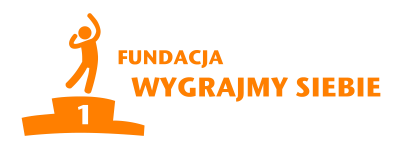   pomagamy osobom najbardziej potrzebującym wsparcia   Data złożenia wniosku: ……………………….Wniosek o wsparcie z Funduszu Pomocowego Fundacji ,,Wygrajmy Siebie”I. DANE OSOBOWE I ZDROWOTNEFundacja „Wygrajmy Siebie” NIP: 6793082319 REGON: 122578782 KRS: 0000420987Jakiej wysokości środki powinny zostać zebrane w ramach pomocy i do kiedy? Proszę uwzględnić terminy zapłaty za operacje, rehabilitacje, leki itp.: ……………………………………………………………………………………………………………………………………………………………………………………………………………………………………………………………………………………………………………………………………………………………………………………………………………………………………………………………………………………………….……………………………………………………………………………………………………………………………………………………………………………………………………………………………………………………………………………………………………………………………………………………………………………………………………………………………………………………………………………………………….……………………………………………………………………………………………………………………………………………………………………………………………………………………………………………………………………………………………………………………………………………………………………………………………………………………………………………………………………………………………….………………………………………………………………………………………………………………………Czy jakaś inna formalna organizacja (fundacja, stowarzyszenie, firma) pomaga już kandydatowi na Podopiecznego? Czy powstał lub nadal funkcjonuje komitet mający na celu koordynowanie pomocy osobie potrzebującej? Jeśli tak, proszę opisać aktualne działania i krótki aktualny plan organizowanych wydarzeń i akcji:……………………………………………………………………………………………………………………………………………………………………………………………………………………………………………………………………………………………………………………………………………………………………………………………………………………………………………………………………………………………….……………………………………………………………………………………………………………………………………………………………………………………………………………………………………………………………………………………………………………………………………………………………………………………………………………………………………………………………………………………………….Czy odbywały się już (lub są planowane) działania związane z mediami? Jakie i z jakimi?……………………………………………………………………………………………………………………………………………………………………………………………………………………………………………………………………………………………………………………………………………………………………………………………………………………………………………………………………………………………….………………………………………………………………………………………………………………………………………………………………………………………………………………………………………………II. DANE SPOŁECZNE I RODZINNECzy kandydat na Podopiecznego jest pod stałą opieką (proszę zaznaczyć X wszystkie aktualne informacje):Kto jest „lekarzem prowadzącym” koordynującym całość leczenia i/lub rehabilitacji (proszę zaznaczyć X wszystkie aktualne informacje)? Proszę podać dokładne dane:Jaką pomoc otrzymuje kandydat na Podopiecznego z NFZ?……………………………………………………………………………………………………………………………………………………………………………………………………………………………………………………………………………………………………………………………………………………………………………………………………………………………………………………………………………………………….Czy leczenie i opieka dostarczana przez NFZ jest:Czy leczenia kandydata na Podopiecznego jest wspomagana środkami prywatnymi:Jaka jest sytuacja rodzinna kandydata na Podopiecznego:Czy kandydat na Podopiecznego i członkowie rodziny mają pracę i na jakich warunkach (czy jest to praca stała, dorywcza)?……………………………………………………………………………………………………………………………………………………………………………………………………………………………………………………………………………………………………………………………………………………………………………………………………………………………………………………………………………………………….Jaka jest sytuacja socjalna kandydata na Podopiecznego i jego rodziny? Prosimy opisać kwestie takie, jak sytuacja lokalowa (mieszkanie, dom; lokal własnościowy czy nie?), pobierane świadczenia socjalne (renty, emerytury, zapomogi) – i problemy związane z aktualną sytuacją:……………………………………………………………………………………………………………………………………………………………………………………………………………………………………………………………………………………………………………………………………………………………………………………………………………………………………………………………………………………………….……………………………………………………………………………………………………………………………………………………………………………………………………………………………………………………………………………………………………………………………………………………………………………………………………………………………………………………………………………………………….……………………………………………………………………………………………………………………………………………………………………………………………………………………………………………………………………………………………………………………………………………………………………………………………………………………………………………………………………………………………….Proszę podać, ile osób wchodzi w skład gospodarstwa domowego? ……………………………………………Jakie są miesięczne dochody na członka gospodarstwa domowego (kwoty netto)?Jaka jest kwota potrzebna na leczenie/rehabilitację/zabiegi/operacje w skali roku? ………………………..Dodatkowe informacje od Wnioskodawcy:………………………………………………………………………………………………………………………………………………………………………………………………………………………………………………………………………………………………………………………………………………………………………………………………………………………………………………………………………………………………………………………………………………………………………………………………………………………………………………………………………………………………………………………………………………………………………………………………………………………………………………………………………………………………………………………………………………………………………………………………Oświadczam, iż podane we wniosku informacje oraz dołączone do wniosku dokumenty są zgodne ze stanem faktycznym i jestem świadoma/my poświadczenia nieprawdy oraz konsekwencji prawnych wynikających z tego faktu. Informacje powyższe, jak i wymaganą dokumentację, składam dobrowolnie, będąc świadomą/mym, iż tym samym godzę się na rozpoczęcie przez Fundację „Wygrajmy Siebie” procedury prowadzącej do ewentualnego przyjęcia mnie/mojego dziecka/mojego ustawowego podopiecznego w grono osób korzystających ze wsparcia Funduszu Pomocowego Fundacji. Oświadczam także, iż zapoznałam/em się z Regulaminem Funduszu Pomocowego Fundacji oraz Polityką prywatności Fundacji „Wygrajmy Siebie” i akceptuję ich treść.………………………………………………………… 	  …………………………………………………… Miejscowość, data 						          Czytelny podpis Wnioskodawcy	  …………………………………………… Miejscowość, dataOŚWIADCZENIEJa, ………………………………………………………………… (imię i nazwisko Wnioskodawcy), zamieszkała/y…………………………………………………………………………………………… (pełny adres), urodzona/y ………………………………………………… (data urodzenia), starając się o wsparcie z Funduszu Pomocowego Fundacji „Wygrajmy Siebie”, wyrażam zgodę na weryfikację mojej sytuacji rodzinnej, finansowej, zdrowotnej w MOPS/GOPS/MOPR lub w innej instytucji, która może potwierdzić informacje podane przeze mnie we wniosku, jeśli zajdzie taka potrzeba i zostanie ona wyrażona ze strony przedstawiciela Fundacji „Wygrajmy Siebie”.Do oświadczenia załączam dane odpowiedniego MOPS/GOPS/MOPR/innej instytucji, znajdujących się w moim rejonie zamieszkania:………………………………………………………..………………………………………………………..………………………………………………………..………………………………………………………..………………………………………………………..………………………………………………………..…………………………………………………… Czytelny podpis WnioskodawcyDo wniosku prosimy dołączyć dostępne spośród dokumentów:- Kserokopie kart informacyjnych ze szpitala z ostatniego okresu; kserokopie dokumentacji medycznej potwierdzającej przebieg choroby i aktualną sytuację zdrowotną kandydata na Podopiecznego;- Kserokopię orzeczenia o niepełnosprawności;- Kserokopie zaświadczeń lekarskich, np. potwierdzających chorobę, konieczność rehabilitacji itp.;- Kserokopie zasadnych dokumentów finansowych: zaświadczenie o zarobkach, rencie, emeryturze, alimentach, zaświadczenie o statusie osoby bezrobotnej, decyzje o zasiłkach chorobowych/społecznych lub zaświadczenie o ich niepobieraniu, deklaracja PIT z ostatniego roku rozliczeniowego;- Formularze zgody na przetwarzanie danych osobowych, podpisane przez kandydata na Podopiecznego (jeśli jest osobą pełnoletnią; jeśli nie, w jego imieniu formularz podpisuje Rodzic/Opiekun prawny), każdą z pełnoletnich osób wskazanych we wniosku (Rodzice, Osoba reprezentująca Komitet Wsparcia) UWAGA! NIEDOŁĄCZENIE DO WNIOSKU WYMAGANYCH DOKUMENTÓW SKUTKUJE NIEMOŻLIWOŚCIĄ ROZPATRZENIA WNIOSKUFORMULARZ ZGODY NA ZBIERANIE I PRZETWARZANIE DANYCH OSOBOWYCHNiniejszy formularz stanowi dokument przeznaczony do wypełnienia w celu wyrażenia zgody na zbieranie i przetwarzanie Państwa danych osobowych na potrzeby podjęcia współpracy z Fundacją „Wygrajmy Siebie”, która to współpraca zawiązuje się poprzez złożenie aplikacji do grona Podopiecznych Funduszu Pomocowego i poddanie wniosku dalszej procedurze oraz – jeśli stanie się to zasadne – podpisanie umowy w ramach Funduszu. Formularz stanowi także dokument zgody wyrażanej w momencie chęci kontynuowania współpracy z Fundacją. Fundacja „Wygrajmy Siebie”, ul. Heleny 10/148, 30-838 Kraków, KRS: 0000420987, informuje:Administratorem Państwa danych osobowych jest Fundacja „Wygrajmy Siebie” z siedzibą w Krakowie, ul. Heleny 10/148, 30-838 Kraków. Kontakt z administratorem możliwy jest pod wskazanym adresem pocztowym lub pod adresem e-mail: wygrajmysiebie@gmail.com.Państwa dane osobowe zbierane są i przetwarzane przez Fundację w celu niezbędnym do wykonania statutowych zadań Fundacji, a szczególnie: - udzielania pomocy dzieciom i młodzieży będącej w trudnej sytuacji życiowej;- opieki nad osobami niepełnosprawnymi;- pomocy finansowej i rzeczowej;- zakupu żywności, środków higieny i innych artykułów do realizacji potrzeb życia codziennego.Państwa dane osobowe podane we wniosku o wsparcie z Funduszu Pomocowego zbierane są i przetwarzane w celu uruchomienia procedury weryfikacji wniosku i wydania decyzji o przyjęciu lub odmowie przyjęcia do grona Podopiecznych Funduszu, a w przypadku, gdy podpisana zostanie umowa w ramach Funduszu – w celu prowadzenia kampanii na rzecz Podopiecznego. W przypadku rozpoczęcia kampanii w ramach Funduszu umowa między Państwem i Fundacją będzie zawierała zapis o Państwa zgodzie na umieszczanie w folderach, materiałach promocyjnych, stronach internetowych czy portalach społecznościowych zdjęć i materiałów filmowych zawierających wizerunek Podopiecznego oraz  Państwa. W trosce o nieposzerzanie objętości niniejszego wniosku i przejrzystość jego treści szczegółowe informacje dotyczące celów przetwarzania danych osobowych i jego podstaw prawnych w Państwa przypadku reguluje punkt VI.2. Polityki prywatności Fundacji „Wygrajmy Siebie”.Państwa dane osobowe zbierane i przetwarzane będą przy zachowaniu zasad określonych w obowiązującym prawie, szczególnie zaś na podstawie Rozporządzenia Parlamentu Europejskiego i Rady (EU) 2016/679 z dnia 27 kwietnia 2016 r. w sprawie ochrony osób fizycznych w związku z przetwarzaniem danych osobowych i w sprawie swobodnego przepływu takich danych oraz uchylenia dyrektywy 95/46/WE (ogólne rozporządzenie o ochronie danych), a także na zasadach opisanych w Polityce prywatności Fundacji „Wygrajmy Siebie”.Mają Państwo zagwarantowane prawo dostępu do treści swoich danych osobowych oraz ich poprawiania przez cały czas ich zbierania i przetwarzania – szczegółowe informacje znajdują się w Polityce prywatności Fundacji „Wygrajmy Siebie”.Fundacja gromadzi jedynie dane osobowe dobrowolnie przez Państwa przekazane i informuje, że nie mają Państwo obowiązku ich podania; odmowa podania danych osobowych może jednak uniemożliwić wykonywanie przez Fundację działań statutowych związanych ze współpracą z Państwem. Informujemy, iż Państwa dane osobowe są przetwarzane w okresie trwania procedury weryfikacji wniosku oraz przez okres trwania umowy podpisanej w ramach korzystania ze wsparcia Funduszu Pomocowego. Następnie Państwa dane będą przechowywane wyłącznie do celów archiwalnych.Informujemy, iż w razie odrzucenia Państwa wniosku Państwa dane osobowe zostaną usunięte z zasobów Fundacji „Wygrajmy Siebie”, a złożony wniosek wraz z dołączonymi dokumentami zostanie całkowicie zniszczony w terminie 7 dni od daty wydania decyzji odmownej przez Fundację, chyba że w tym samym terminie wyrażą Państwo prośbę o zwrot złożonych dokumentów; w takim wypadku zostaną one zwrócone z odpowiednią adnotacją o odrzuceniu wniosku w ciągu 7 dni od daty zgłoszenia takiej prośby.OŚWIADCZENIEOświadczam, iż zostałam/em  poinformowana/ny o celach pozyskania moich danych osobowych i wyrażam dobrowolną zgodę na zbieranie i przetwarzanie przez Fundację „Wygrajmy Siebie” (siedziba: ul. Heleny 10/148, 30-838 Kraków) moich danych osobowych na zasadach określonych w prawie i Polityce prywatności Fundacji w celu niezbędnym do wykonania statutowych zadań Fundacji, szczególnie w celach prowadzonych w ramach Funduszu Pomocowego. ………………………………………				………………………………………Miejscowość, data						Podpis kandydata na Podopiecznego………………………………………							 		Podpis Wnioskodawcy            (jeśli jest inna niż kandydat na Podopiecznego)………………………………………										      Podpis Osoby    reprezentującej Komitet WsparciaDANE KANDYDATA NA PODOPIECZNEGODANE KANDYDATA NA PODOPIECZNEGOImię i nazwiskoData urodzeniaNumer PESELPełny adres zamieszkania wraz z kodem pocztowymImiona rodzicówNumer telefonuAdres e-mailDANE WNIOSKODAWCY(Proszę wypełnić tylko, jeśli Wnioskodawca jest inną osobą niż kandydat na Podopiecznego)DANE WNIOSKODAWCY(Proszę wypełnić tylko, jeśli Wnioskodawca jest inną osobą niż kandydat na Podopiecznego)Imię i nazwiskoData urodzeniaNumer PESELPełny adres zamieszkania wraz z kodem pocztowymNumer telefonuAdres e-mailDANE OSOBY REPREZENTUJĄCEJ KOMITET WSPARCIA DANE OSOBY REPREZENTUJĄCEJ KOMITET WSPARCIA Imię i nazwiskoData urodzeniaNumer PESELPełny adres zamieszkania wraz z kodem pocztowymNumer telefonuAdres e-mailProszę opisać aktualną sytuację zdrowotną ewentualnego Podopiecznego oraz aktualne informacje dotyczące choroby i procesu leczenia (np. problemy, ważne daty, terminy operacji):Proszę opisać, jakiej pomocy oczekują Państwo od Fundacji (prosimy uwzględnić konkretne aktualne potrzeby operacji, zakupu leków, rehabilitacji, dofinansowania zakupu sprzętu itp., a także przewidywany okres leczenia/rehabilitacji, ewentualne terminy operacji czy zabiegów):TAKNIENazwa organizacji pomagającej kandydatowi na Podopiecznego:Numer telefonu osoby kontaktowej z organizacji:E-mail osoby kontaktowej z organizacji:Lekarz rodzinnyNazwa, adres:Lekarz specjalistaNazwa, adres:Rehabilitant Nazwa, adres:PsychologNazwa, adres:Inni specjaliści Nazwa, adres:Nie ma stałej opieki, wizyty są przypadkoweNie ma stałej opieki, wizyty są przypadkoweNasz lekarz rodzinnyLekarz specjalista z poradni/szpitalaNie ma stałego lekarza koordynującego, wizyty są przypadkoweNie ma stałego lekarza koordynującego, wizyty są przypadkoweW pełni wystarczająca Wystarczająca tylko niekiedyCałkowity brak opieki NFZNie wymaga wspomagania Wymaga w małym stopniuWymaga w dużym stopniuCałkowicie zależy od środków prywatnychPosiada pełną rodzinę Nie posiada pełnej rodzinyNie posiada rodzinyMniej niż 1000 zł Pomiędzy 1000 a 1500 złPomiędzy 1500 a 2500 złPowyżej 2500 zł 